Załącznik nr 13-  Przykładowe waty z ławkmi 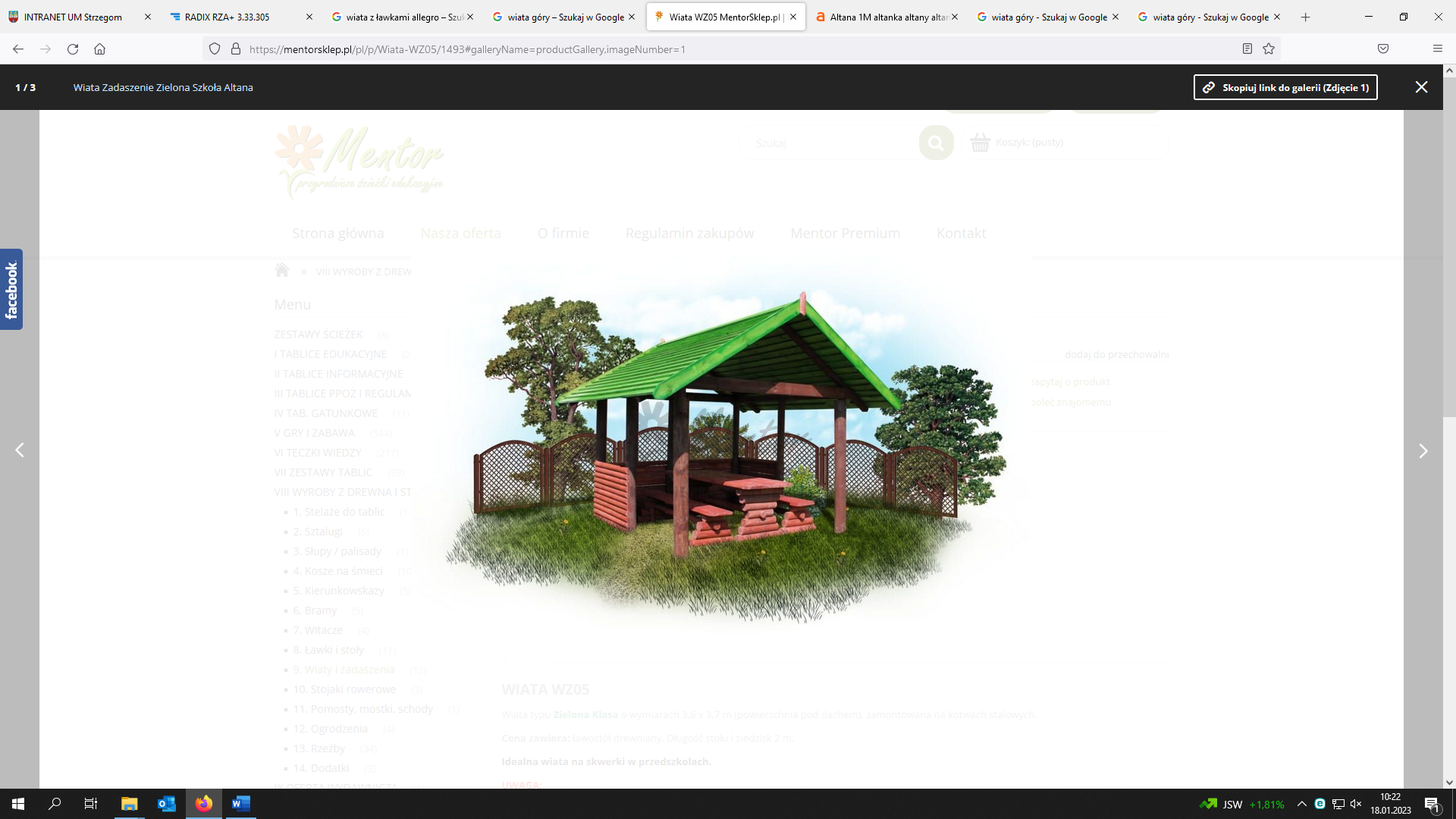 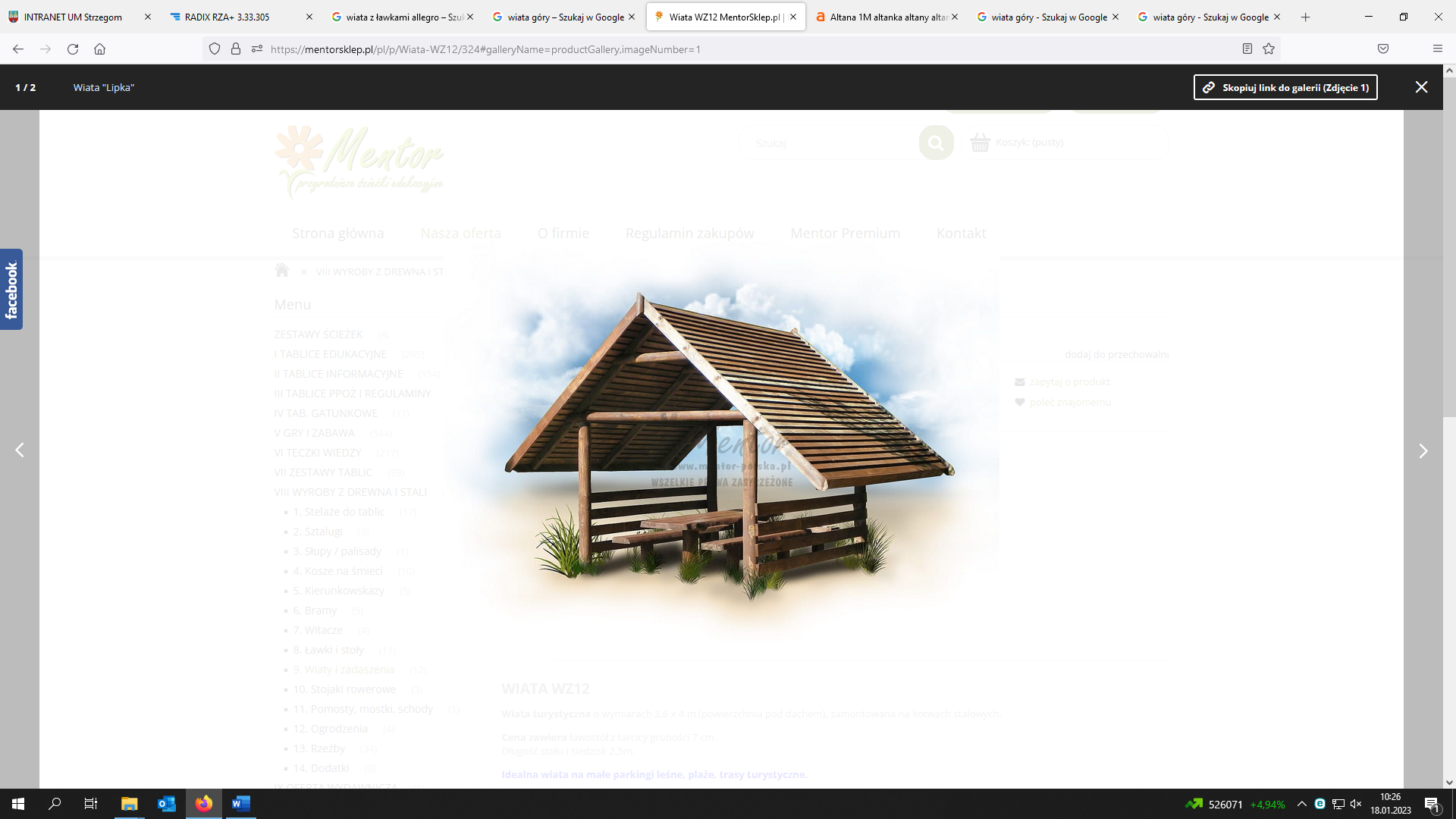 